PUBLIC MEETING NOTICEThe Office of Drug Policy announces the following public meeting to which all persons are invited to attend.Subject: Drug Policy Board Meeting Date: Tuesday, March 3, 2020Meeting Time: 10:00am – 12:00 pmMeeting Location: State Capitol Building, 4th Floor Press RoomContact: Kristy Miller, 225-235-3073 or Kristy.Miller@la.gov************************************************AGENDACall to OrderWelcome and Introductions Old BusinessReview and approve minutes from October and November meetingsNew BusinessUpdate on Drug Policy Board membershipReview of 2020 legislative filingsOther BusinessHOPE Council updatesDWI Task Force updatesMember agency updatesUpcoming MeetingsAdjournment						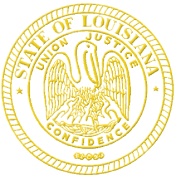 State of LouisianaOffice of the GovernorDRUG POlicyJohn Bel EdwardsGovernorState of LouisianaOffice of the GovernorDRUG POlicyDr. Chaunda MitchellDirector, Drug Policy & Executive Director, Diversity and InclusionKristy MillerProject Director